An investigation into the temperature phase transitions of synthesized materials with Al and Mg doped lithium manganese oxide spinels by in-situ powder x-ray diffractionC.D. Snyders1, E.E. Ferg1 and D. Billing21Department of Chemistry, Nelson Mandela Metropolitan University, P.O. Box 77000, Port Elizabeth 6031, South Africa2School of Chemistry, University of the Witwatersrand, Private Bag 3, Johannesburg 2000, South AfricaSUPPLIMENTARY INFORMATION:TABLE SI: Topas Rietveld results of Li1.03Mn1.97O4TABLE SII: Topas Rietveld results of Li1.03Mg0.2Mn1.77O4TABLE SIII: Topas Rietveld results of LiAl0.4Mn1.6O4Figures S1 to S6 are a representation of the Topas Rietveld refinement plots for one of the oxide materials investigated (Li1.03Mn1.97O4).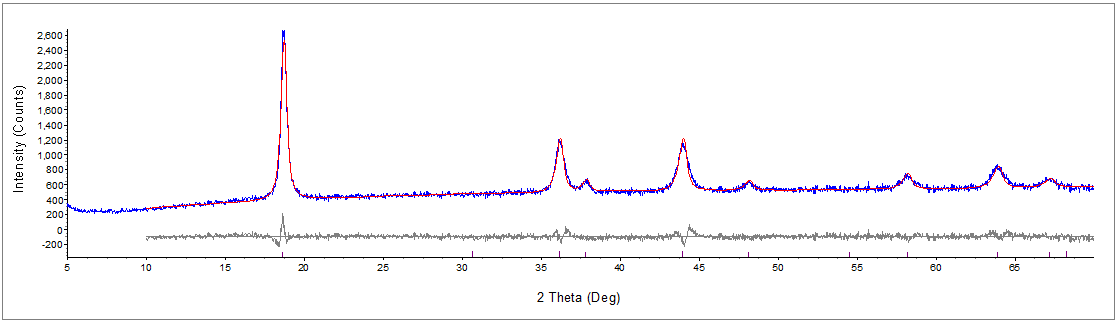 Figure S1: Topas Rietveld refinement graph of Li1.03Mn1.97O4 at 400 °C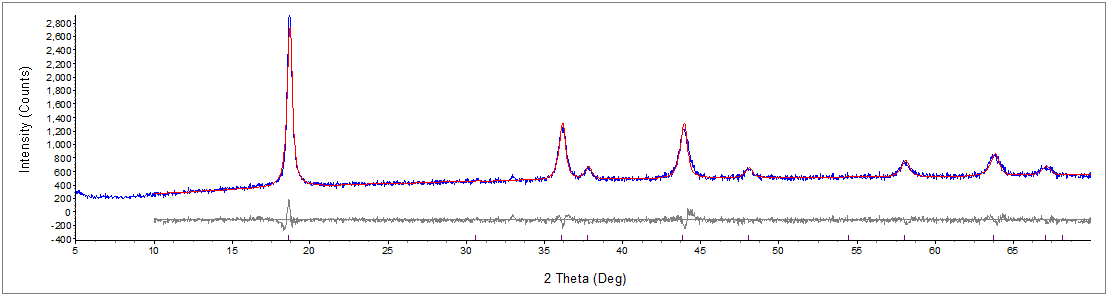 Figure S2: Topas Rietveld refinement graph of Li1.03Mn1.97O4 at 500 °C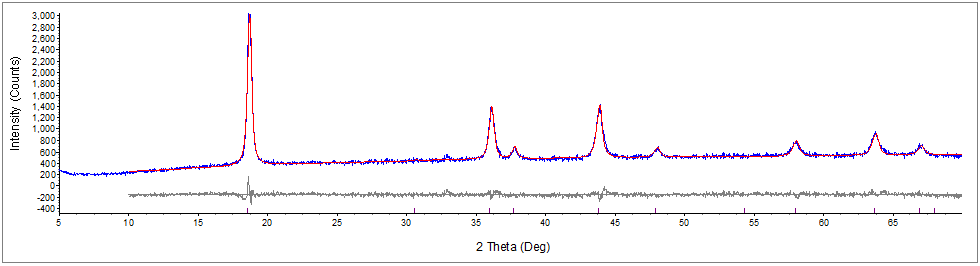 Figure S3: Topas Rietveld refinement graph of Li1.03Mn1.97O4 at 600 °C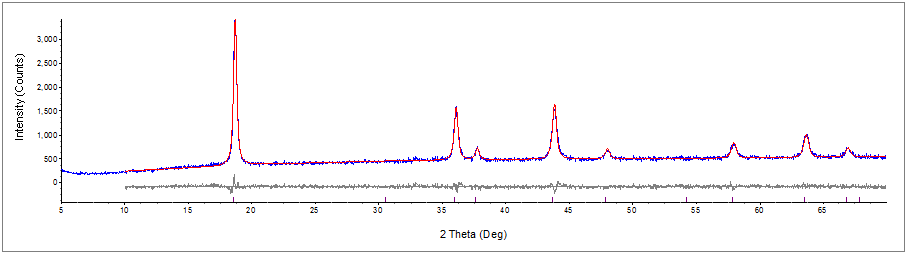 Figure S4: Topas Rietveld refinement graph of Li1.03Mn1.97O4 at 700 °C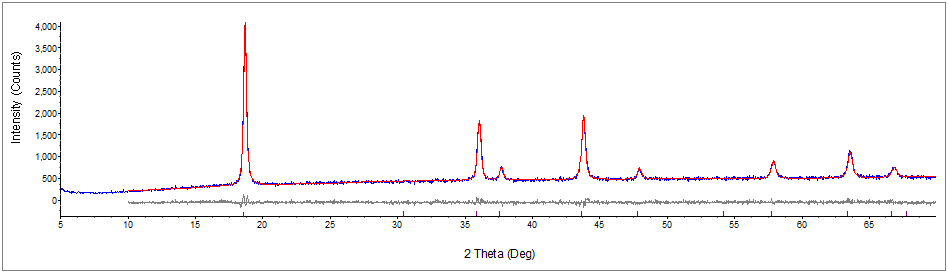 Figure S5: Topas Rietveld refinement graph of Li1.03Mn1.97O4 at 800 °C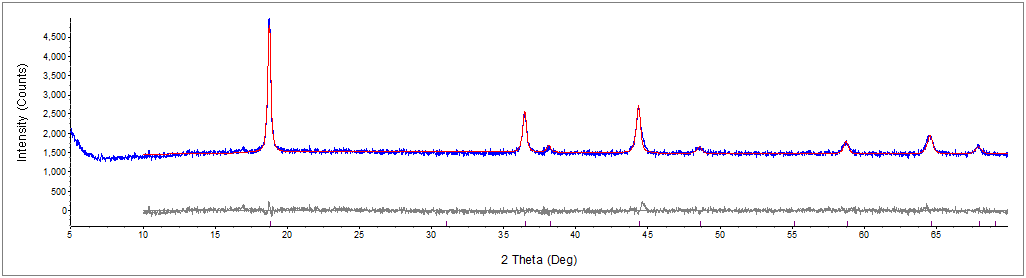 Figure S6: Topas Rietveld refinement graph of Li1.03Mn1.97O4 at 29 °Temperature (°C)RwpGoF4005.191.215005.201.236005.111.187005.161.168005.221.19Room temperature (29°C)5.921.42Temperature (°C)RwpGoF4002.861.115002.741.076003.211.057003.261.098002.761.09Room temperature (29°C)2.681.05Temperature (°C)RwpGoF4005.651.275005.811.286005.761.267506.301.358006.121.31Room temperature (29°C)5.711.34